FUNDAÇÃO EDUCACIONAL CLAUDINO FRANCIOCENTRO DE EDUCAÇÃO BÁSICA SÃO JOSÉ                       Roteiro de Estudo diário 5º ano B Professora Lia                    Conteúdo Programático de 20 a 25 de julhoSenhores Pais, Conforme comunicado enviado no dia 10 de julho, esta semana retornaremos com as aulas presenciais, seguindo o Plano de Contingência. Os alunos que já entregaram o termo na secretaria acompanharão as aulas presenciais todos os dias das 13h às 17h. Os alunos do grupo de risco ou que optarem por permanecer em casa deverão acompanhar a transmissão das aulas on-line das 13h às 17h, seguindo o Roteiro de Estudos.Este é o link FIXO para todas as aulas, todos os dias: ttps://meet.google.com/ckc-krms-jac?hs=122&amp;authuser=0                                                                                 20/07/2020                                                                                 20/07/2020                                                                                 20/07/2020HORÁRIOSEGUNDACONTEÚDOS13h – 13h50MATEMÁTICAUnidade 7 Dividir e fracionar: muitas operações a realizar. - A partir da página 160Lição de casa 11.13h50 – 14h40MATEMÁTICAUnidade 7 Dividir e fracionar: muitas operações a realizar. INTERVALOSERÁ EM SALA DE AULA15h - 15h50MATEMÁTICAUnidade 7 Dividir e fracionar: muitas operações a realizar. 15h50 -16h40PORTUGUÊSUnidade 4 O fantástico Roald Dahl.  -  Análise e reflexão sobre a língua - A partir da página 58.Lição de casa 10.16h40 - 17hPORTUGUÊSUnidade 4 O fantástico Roald Dahl.  -  Análise e reflexão sobre a língua.                                                                                 21/07/2020                                                                                 21/07/2020                                                                                 21/07/2020HORÁRIOTERÇACONTEÚDOS13h – 13h50INGLÊS LUCIANACorreção da tarefa da página 25.Apostila p. 26.13h50 – 14h40MÚSICAVeremos a tarefa de casa e depois iniciaremos a página 23 da apostila.INTERVALOINTERVALOSERÁ EM SALA DE AULA15h - 15h50ARTES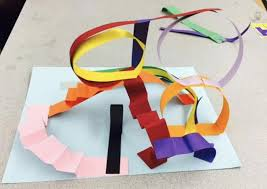 Esculturas apostila páginas 49 e 5115h50 -16h40MATEMÁTICAUnidade 7 Dividir e fracionar: muitas operações a realizar. Corrigir a lição 11.Lição de casa 12.16h40 - 17hMATEMÁTICAUnidade 7 Dividir e fracionar: muitas operações a realizar.                                                                                  22/07/2020                                                                                 22/07/2020                                                                                 22/07/2020HORÁRIOQUARTACONTEÚDOS13h – 13h50MATEMÁTICAUnidade 8 Misturas e substâncias. - A partir da página 169.Corrigir a lição 12.Lição de casa 1313h50 – 14h40MATEMÁTICAUnidade 8 Misturas e substâncias. INTERVALOSERÁ EM SALA DE AULA15h - 15h50PORTUGUÊSUnidade 4 O fantástico Roald Dahl.  -  Análise e reflexão sobre a língua.Corrigir a lição 10.Lição de casa 11.15h50 -16h40PORTUGUÊSUnidade 4 O fantástico Roald Dahl.  -  Análise e reflexão sobre a língua.Corrigir a lição 10.Lição de casa 11.16h40 - 17hPORTUGUÊSUnidade 4 O fantástico Roald Dahl.  -  Análise e reflexão sobre a língua.                                                                                 23/07/2020                                                                                 23/07/2020                                                                                 23/07/2020HORÁRIOQUINTACONTEÚDOS13h – 13h50PORTUGUÊSUnidade 4 O fantástico Roald Dahl.  -  Análise e reflexão sobre a língua.Corrigir a lição 12.Lição de casa 13.13h50 – 14h40PORTUGUÊSUnidade 4 O fantástico Roald Dahl.  -  Análise e reflexão sobre a língua.INTERVALOSERÁ EM SALA DE AULA15h - 15h50CIÊNCIASUnidade 2 O planeta Terra no Sistema Solar.Corrigir a lição 03.Lição de casa 04.15h50 -16h40REC AQUÁTICAOrientações sobre o Coronavírus16h40 - 17hCIÊNCIASUnidade 2 O planeta Terra no Sistema Solar.                                                                                 24/07/2020                                                                                 24/07/2020                                                                                 24/07/2020HORÁRIOSEXTACONTEÚDOS13h – 13h50HIST/GEOGeografia Unidade 2 População brasileira e suas características. - A partir da página 221.Lição de casa 02.13h50 – 14h40HIST/GEOGeografia Unidade 2 População brasileira e suas características.INTERVALOSERÁ EM SALA DE AULA15h - 15h50HIST/GEOGeografia Unidade 2 População brasileira e suas características.15h50 -16h40EDUCAÇÃO FÍSICAOrientações sobre o Coronavírus16h40 - 17hINGLÊS LUCIANAApostila p. 27.                                                                                 25/07/2020 Sábado letivo                                                                                 25/07/2020 Sábado letivo                                                                                 25/07/2020 Sábado letivoHORÁRIOQUINTACONTEÚDOS13h – 13h50PORTUGUÊSUnidade 4 O fantástico Roald Dahl.  -  Análise e reflexão sobre a língua.Corrigir a lição 12.Lição de casa 13.13h50 – 14h40PORTUGUÊSUnidade 4 O fantástico Roald Dahl.  -  Análise e reflexão sobre a língua.INTERVALOSERÁ EM SALA DE AULA15h - 15h50CIÊNCIASUnidade 2 O planeta Terra no Sistema Solar.Corrigir a lição 03.Lição de casa 04.15h50 -16h40REC AQUÁTICAOrientações sobre o Coronavírus16h40 - 17hCIÊNCIASUnidade 2 O planeta Terra no Sistema Solar.